МУНИЦИПАЛЬНОЕ БЮДЖЕТНОЕ ОБЩЕОБРАЗОВАТЕЛЬНОЕ УЧРЕЖДЕНИЕ«СРЕДНЯЯ ОБЩЕОБРАЗОВАТЕЛЬНАЯ ШКОЛА С. РАЗДЗОГ» ПРАВОБЕРЕЖНОГО РАЙОНА РСО – АЛАНИЯОтчет о проведении Всероссийского урока по генетике     21 век считается веком биологии.  Из всех биологических наук особенно быстро развивается генетика. Генетические технологии способны решить большинство проблем человечества. Это  -  биобезопасность, получение высокоурожайных сортов растений и пород животных, избавление людей от наследственных генетических заболеваний, экологическая безопасность.     23 апреля 2021 года в МБОУ СОШ с.Раздзог был проведен Всероссийский «Урок генетики», целью которого являлось создание условий для познавательного интереса к изучению генетики и осознанного выбора будущей профессии, связанной с генетическими технологиями в котором приняли участие обучающиеся  8 – 9 классов.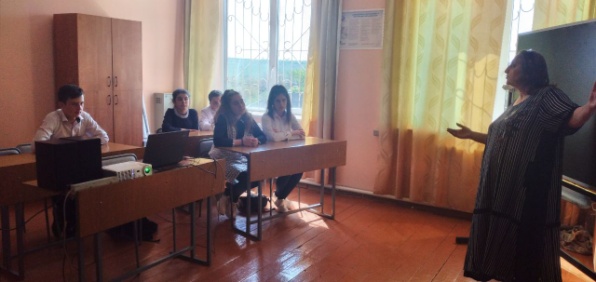       Знакомство с генетикой началось с изучения прошлого этой науки. В ходе урока ребята узнали, как происходило поэтапное развитие и становление генетики как науки, начиная с работ Грегора Менделя – отца генетики, до создания пространственной модели ДНК Ф. Криком и Д. Уотсон, за что ученые получили Нобелевскую премию.     В начале урока обучающиеся получили рабочие листы,  которые ими заполнялись в течение урока.   Обучающиеся, с особым интересом заслушали вопрос о применении генетических технологий в медицине, в генной терапии, в сельском хозяйстве, для сохранения биоразнообразия, в палеогенетике и  в археологии.Учащиеся с большим интересом посмотрели видеоролик и презентацию, которые были показаны в ходе урока.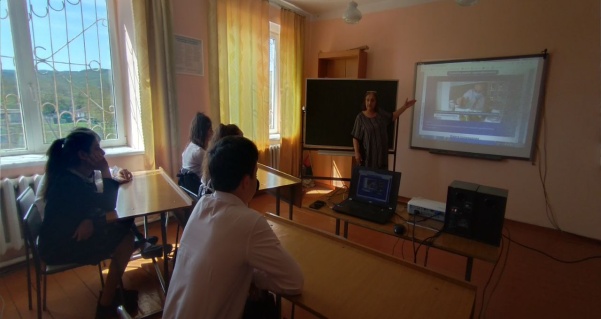 